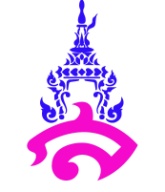 แผนการจัดการเรียนรู้ที่ ๒หน่วยการเรียนรู้ที่  ๒                                                               เรื่อง เซลล์ไฟฟ้าเคมีชื่อรายวิชา     เคมี๔					             กลุ่มสาระการเรียนรู้    วิทยาศาสตร์       	ชั้น  มัธยมศึกษาปีที่ ๕		ภาคเรียนที่   ๒		ปีการศึกษา ๒๕๖๖		เวลา     ๑๕   ชั่วโมงผู้สอน อาจารย์ยุทธนา รัตนสุวรรณ			            			       	    ผลการเรียนรู้๔.	ศึกษาค้นคว้า อภิปรายเกี่ยวกับเซลล์ไฟฟ้าเคมี  และยกตัวอย่างที่พบเห็นในชีวิตประจำวัน๕.	ทำการทดลอง รวบรวมข้อมูล วิเคราะห์ แปลความหมาย เพื่อสรุปผลการทดลองการต่อเซลล์กัลวานิกเมื่อกำหนดครึ่งเซลล์ให้ และบ่งชี้ได้ว่าขั้วไฟฟ้าในครึ่งเซลล์ใดเป็นแอโนด-แคโทด พร้อมเขียนสมการแสดงปฏิกิริยา๖.	ศึกษาวิเคราะห์ และนำเสนอการเขียนแผนภาพเซลล์กัลวานิก๗.	อธิบายวิธีหาค่าศักย์ไฟฟ้ามาตรฐานของครึ่งเซลล์ และทำนายการเกิดปฏิกิริยารีดอกซ์ พร้อมทั้งคำนวณค่าศักย์ไฟฟ้าของเซลล์กัลวานิก๘.	สืบค้นข้อมูล สำรวจตรวจสอบ อธิบายการทำงานและเขียนสมการแสดงปฏิกิริยาของเซลล์กัลวานิกแต่ละประเภทที่ใช้เป็นเซลล์ไฟฟ้าเคมีในชีวิตประจำวัน๙.	ทำการทดลอง รวบรวมข้อมูล วิเคราะห์ แปลความหมาย เพื่อสรุปผลเกี่ยวกับเซลล์สะสมไฟฟ้าแบบตะกั่ว๑๐.	สืบค้นข้อมูล สังเกต สำรวจตรวจสอบ อภิปราย และอธิบายหลักการทำงานของเซลล์ไฟฟ้าเคมีชนิดเซลล์อิเล็กโทรไลต์  พร้อมยกตัวอย่างเซลล์ประเภทนี้ที่พบเห็นในชีวิตประจำวันตารางธาตุจุดประสงค์การเรียนรู้	1)  เซลล์ไฟฟ้าเคมี  และยกตัวอย่างที่พบเห็นในชีวิตประจำวันได้	2)   ทดลองการต่อเซลล์กัลวานิกเมื่อกำหนดครึ่งเซลล์ให้ และบ่งชี้ได้ว่าขั้วไฟฟ้าในครึ่งเซลล์ใดเป็นแอโนด-แคโทด พร้อมเขียนสมการแสดงปฏิกิริยาได้	3)   นำหาค่าศักย์ไฟฟ้ามาตรฐานของครึ่งเซลล์ และทำนายการเกิดปฏิกิริยารีดอกซ์ พร้อมทั้งคำนวณค่าศักย์ไฟฟ้าของเซลล์กัลวานิกได้	4)   อธิบายการทำงานและเขียนสมการแสดงปฏิกิริยาของเซลล์กัลวานิกแต่ละประเภทที่ใช้เป็นเซลล์ไฟฟ้าเคมีในชีวิตประจำวันได้สาระการเรียนรู้/ความรู้เซลล์ไฟฟ้าเคมี อุปกรณ์ทางเคมีที่เกิดจากการเปลี่ยนแปลงพลังงานเคมีเป็นพลังงานไฟฟ้า หรือไฟฟ้าเป็นเคมีเซลล์ไฟฟ้าเคมี แบ่งออกเป็น 2 ประเภท1. เซลล์กัลวานิก (galvanic cell) หรือเซลล์โวลตาอิก (voltaic cell)2. เซลล์อิเล็กโทรไลต์ (electrolytic cell)ส่วนประกอบของเซลล์ไฟฟ้าเคมี1. ขั้วไฟฟ้าเป็นวัสดุที่นำไฟฟ้าโดยอาศัยการเคลื่อนที่ของอิเล็กตรอน2. สารละลายอิเล็กโทรไลต์ (Electrolyte)เซลล์กัลวานิก (galvanic cell)     เซลล์ไฟฟ้าที่เปลี่ยนพลังงานเคมีเป็นพลังงานไฟฟ้า ประกอบด้วยครึ่งเซลล์ 2 ครึ่งเซลล์มาต่อกันและเชื่อมให้ครบวงจรโดยใช้สะพานไอออนต่อระหว่างครึ่งเซลล์ไฟฟ้าทั้งสองเซลล์อิเล็กโทรไลต์เมื่อผ่านไฟฟ้าเข้าไปในเซลล์ที่ประกอบด้วยขั้วไฟฟ้าสองขั้วจุ่มอยู่ในสารละลาย อิเล็กโทรไลต์ จะเกิดปฏิกิริยาเกิดขึ้นภายในเซลล์ เรียกกระบวนการนี้ว่า อิเล็กโทรไลซิส (electrolysis) และเรียกเซลล์ไฟฟ้าเคมีนี้ว่า เซลล์อิเล็กโทรไลต์ทักษะ / กระบวนการ	๑. การอภิปราย	๒. การจำแนก	๓. การสืบค้นข้อมูล	๔. การนำความรู้ไปใช้ในชีวิตประจำวันคุณลักษณะอันพึงประสงค์	๑. ใฝ่เรียนรู้	๒. มุ่งมั่นในการทำงาน	๓. เห็นคุณค่าของการนำความรู้ไปใช้ในชีวิตประจำวันสมรรถนะสำคัญของผู้เรียน 	๑. ความสามารถในการสื่อสาร	๒. ความสามารถในการคิด	๓. ความสามารถในการใช้เทคโนโลยีกิจกรรมพัฒนาผู้เรียน		ขั้นกระตุ้นความสนใจเปิดประตูสู่การเรียนรู้ (engagement)- สร้างและกระตุ้นความสนใจ เพื่อเตรียมความพร้อมในการเรียนโดยการตั้งคำถามตามเนื้อหาสาระในแต่ละคาบ ทั้งนี้เพื่อกระตุ้นให้นักเรียนสามารถเตรียมบทเรียนและเป็นการเปิดประตูสู่การเรียนรู้ (engagement) ที่ผู้เรียนจะสามารถแสวงหาและสร้างองค์ความรู้ขึ้นมาเองได้อีกทางหนึ่งขั้นสำรวจและค้นหา (exploration)- ใช้กิจกรรมการสำรวจ (exploration) การทดลอง การสำรวจ การสืบค้นด้วยวิธีการทางวิทยาศาสตร์ โดยเทคนิคการเรียนรู้จะดำเนินการโดยผู้เรียนเอง จากสื่อต่างๆ เช่น หนังสือสิ่งพิมพ์ internet ใบงานใบความรู้ โดยครูมีหน้าที่คอแนะนำขั้นการอธิบายและลงข้อสรุป (explanation)-นำความรู้ที่ได้จากขั้นตอนที่ ๑ และ ๒ จากกิจกรรมการทดลอง เมื่อมีข้อมูล ข้อสนเทศเพียงพอมาวิเคราะห์ แปรผล สรุปผล และนำเสนอผลที่ได้ในรูปแบบต่างๆ เพื่อสนับสนุนสมมติฐานที่ตั้งไว้ โต้แย้งกับสมมติฐานที่ตั้งไว้ เพื่อกระตุ้นให้เกิดการเรียนรู้และสร้างองค์ความรู้ต่อไปได้ขั้นขยายความรู้ (elaboration)-นำความรู้ที่สร้างขึ้นมาเชื่อมโยงความรู้เดิม เพิ่มเติมความรู้ใหม่ให้กว้างขวางขึ้น นักเรียนมีโอกาสปรับแนวคิดหลักของตนให้สอดคล้องและสัมพันธ์กับแนวคิดทางวิทยาศาสตร์ที่เป็นสากล โดยไม่คลาดเคลื่อนจากข้อเท็จจริงขั้นประเมินผล (evaluation)-ครูเปิดโอกาสให้นักเรียนได้ตรวจสอบแนวคิดหลักของตนเองที่ได้เรียนรู้มาแล้ว โดยอาจประเมินผลด้วยตนเองด้วยแบบประเมินต่างๆ ว่าสอดคล้องมีความถูกต้องและสอดคล้องหรือไม่ โดยข้อสรุปจะนำไปใช้ในการศึกษาขั้นต่อไป รวมทั้งการประเมินของครูผู้สอนด้วยแบบทดสอบและแบบประเมินที่เตรียมไว้ในแต่ละคาบเรียนสื่อและแหล่งการเรียนรู้/สื่อ	๑. ใบความรู้ เรื่อง เซลล์ไฟฟ้าเคมี	๒.  Power point เรื่อง เซลล์ไฟฟ้าเคมีแหล่งเรียนรู้		๑. หนังสือเรียนเพิ่มเติม เคมี ม.๔-๖ เล่ม ๑ (สสวท)	๒. ห้องสมุด	๓. อินเตอร์เน็ตการวัดและการประเมินผลบันทึกหลังสอนผลการสอน............................................................................................................................................................................................................................................................................................................................................................................................ปัญหา/อุปสรรค ............................................................................................................................................................................................................................................................................................................................................................................................ข้อเสนอแนะ/วิธีแก้ไข............................................................................................................................................................................................................................................................................................................................................................................................						 ลงชื่อ ..................................................................... 							  ( นายยุทธนา รัตนสุวรรณ )ความเห็นของรองผู้อำนวยการโรงเรียนฝ่ายวิชาการ	.................................................................................................................................................................................							      ลงชื่อ ..................................................................... 							                   (......................................................)							                  รองผู้อำนวยการโรงเรียนฝ่ายวิชาการหน่วยการเรียนรู้ที่สาระสำคัญชื่อหน่วยการเรียนรู้เวลา(ชั่วโมง)น้ำหนักคะแนน๓เซลกัลวานิกการถ่ายโอนอิเล็กตรอนในเซลล์กัลวานิกการเขียนแผนภาพเซลล์กัลวานิกศักย์ไฟฟ้าของเซลล์และศักย์ไฟฟ้ามาตรฐานของครึ่งเซลล์ประเภทของเซลล์กัลวานิกเซลล์อิเล็กโทรไลต์เซลล์ไฟฟ้าเคมี๒๒๒๓๓๓๑๖เป้าหมายหลักฐานเครื่องมือวัดเกณฑ์การประเมินสาระสำคัญ   - อธิบายหลักการทำงานของเซลล์ไฟฟ้าเคมีได้    - ใบความรู้ เซลล์ไฟฟ้าเคมี- Power point เซลล์ไฟฟ้าเคมี- สื่อการสอน เซลล์ไฟฟ้าเคมี- ความถูกต้องของเนื้อหา- ความครบถ้วนของเนื้อหาคุณลักษณะมุ่งมั่นในการทำงาน- Power point เรื่อง เซลล์ไฟฟ้าเคมี- สื่อการสอน เซลล์ไฟฟ้าเคมี- เนื้อหาต้องถูกต้อง- เนื้อหาต้องครบถ้วน สมบูรณ์